Poder Executivo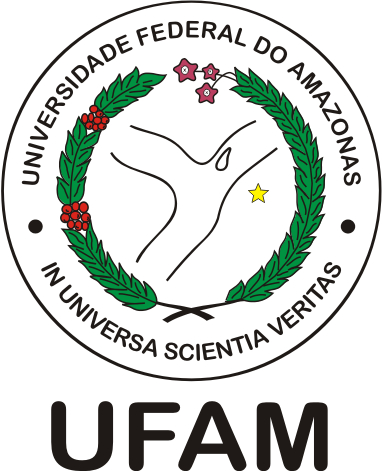 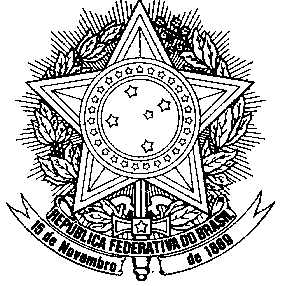 Ministério da EducaçãoUniversidade Federal do AmazonasFaculdade de Estudos SociaisComissão de Concurso para Carreira de Magistério SuperiorCALENDÁRIO DE PROVAS EM CUMPRIMENTO AO EDITAL 097/2018 DE 27 DE DEZEMBRO DE 2018.ÁREA DE CONHECIMENTO: CONTABILIDADEOBS: TODAS ETAPAS DO CONCURSO SERÃO REALIZADAS NA SALA 2, TÉRREO, BLOCO ADMINISTRATIVO DA FACULDADE DE ESTUDOS SOCIAIS -FES/UFAM.	PROF. DR. TRISTÃO SÓCRATES BAPTISTA CAVALCANTE				    PRESIDENTE DA CCCMS/FESCALENDÁRIO DO CONCURSOCALENDÁRIO DO CONCURSOCALENDÁRIO DO CONCURSODATAATIVIDADEHORÁRIO07/03/19SORTEIO DO PONTO14:0007/03/19PROVA ESCRITA15:0008/03/19LEITURA DA PROVA ESCRITA15:0011/03/19PUBLICAÇÃO DO RESULTADO20:0013/03/19APRESENTAÇÃO DE RECURSO QUANTO À PROVA ESCRITA - ATÉ 20 HORAS14/03/19RESULTADO DO RECURSO20:0015/03/19SORTEIO DO PONTO E ORDEM DE APRESENTAÇÃO DA PROVA DIDÁTICA14:0018/03/19PROVA DIDÁTICA - 1º GRUPO14:0019/03/19PROVA DIDÁTICA - 2º GRUPO14:0020/03/19PROVA DIDÁTICA - 3º GRUPO14:0021/03/19PUBLICAÇÃO DO RESULTADO DA PROVA DIDÁTICA20:0022/03/19APRESENTAÇÃO DE RECURSO QUANTO À PROVA DIDÁTICA - ATÉ 20 HORAS25/03/19RESULTADO DO RECURSO20:0026/03/19PROVA DE TÍTULO - ATÉ 20 HORAS27/03/19PROVA DE TÍTULOS: PUBLICAÇÃO DO RESULTADO20:0028/03/19PROVA DE TÍTULOS: RECURSO - ATÉ 20 HORAS29/03/19PROVA DE TÍTULOS: RESULTADO DO RECURSO20:0001/04/19RESULTADO FINAL E CLASSIFICAÇÃO20:0003/04/19APRESENTAÇÃO DE RECURSO QUANTO AO RESULTADO FINAL - ATÉ 20 HORAS04/04/19RESULTADO DO RECURSO20:0005/04/19PROCLAMAÇÃO DO RESULTADO FINAL E CLASSIFICAÇÃO20:00